Fødselsnr. ___________________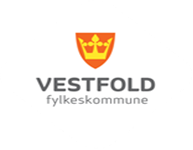 Individuell lærekandidatplanILKP                       for: --------------------------------i  PlatearbeiderfagetStart dato:  _________________                                                              Slutt dato:  ______________________ ______________________                   __________________________                  _______________________                                                                     Navn på opplæringskontor                     Navn på bedrift                                             Dato:                ____________________	                        ______________________	                          ____________________ Sign. opplæringskontor                                      Sign. kandidat		                   Sign. bedrift Kun for Utdanningsavdelingen.Dato godkjent:          ______________                               _______________________                                                                                                 FagopplæringseksjonenRev. nr. 1  godkjent:  ______________                               _______________________                                                                                                 FagopplæringseksjonenRev. nr. 2  godkjent:  ______________                               _______________________                                                                                                 FagopplæringseksjonenRev. nr. 3 godkjent:  ______________                               _______________________                                                                                                 FagopplæringseksjonenRev. nr. 4  godkjent:  ______________                               _____________________                                                                                                 FagopplæringseksjonenLÆREPLAN I PLATEARBEIDERFAGET VG3 / OPPLÆRING I BEDRIFT Fastsatt som forskrift av Utdanningsdirektoratet 14. desember 2007 etter delegasjon i brev av 26. september 2005 fra Utdannings- og forskningsdepartementet med hjemmel i lov 17. juli 1998 nr. 61 om grunnskolen og den vidaregåande opplæringa (opplæringslova) § 3-4 første ledd.Gjelder fra 1. august 2008.Formål Platearbeiderfaget skal legge grunnlag for arbeid med å forme plater, rør og profiler og sammenføying til større komponenter og konstruksjoner. Platearbeiderfaget utøves i skipsindustrien, offshore og i landbasert industri og følger nasjonale og internasjonale standarder og normer.  Opplæringen skal bidra til at lærlingen utvikler forståelse for produksjonsprosesser, materialer, kvalitet og økonomi. Gjennom opplæringen skal lærlingen utvikle evne til nøyaktighet, tegningsforståelse og arbeid etter spesifikasjoner og prosedyrer. Opplæringen skal bidra til at lærlingen utvikler evne til å samarbeide med andre faggrupper.Opplæringen skal legge til rette for at lærlingen får bred og variert trening i material- og platebearbeiding og i sammenføyingsmetoder. Opplæringen skal gi trening i planlegging, gjennomføring, vurdering og dokumentasjon av utført arbeid. Arbeid i tråd med regler for helse, miljø og sikkerhet skal stå sentralt i opplæringen. Fullført og bestått opplæring fører fram til fagbrev. Yrkestittel er platearbeider. Struktur  Platearbeiderfaget består av to hovedområder. Hovedområdene utfyller hverandre og må ses i sammenheng.Oversikt over hovedområdene:Beskrivelse av hovedområdeneDokumentasjon, kvalitet og HMSHovedområdet omfatter bruk av standarder, spesifikasjoner, prosedyrer og bedriftens styringssystemer. Videre omfatter det bruk av arbeidstegninger og teknisk dokumentasjon. Kvalitetssikring, sporbarhet og HMS står sentralt i hovedområdet.Platearbeid og produksjonHovedområdet omfatter bruk og vedlikehold av manuelle og CNC-styrte maskiner, teknisk utstyr og måleinstrumenter. Sammenføyingsmetoder inngår også i hovedområdet. Videre inngår materialkunnskap og valg av materialer i hovedområdet.Grunnleggende ferdigheterGrunnleggende ferdigheter er integrert i kompetansemålene der de bidrar til utvikling av og er en del av fagkompetansen. I platearbeiderfaget forstås grunnleggende ferdigheter slik:Å kunne uttrykke seg muntlig i platearbeiderfaget innebærer å drøfte faglige løsninger med kollegaer.Å kunne uttrykke seg skriftlig i platearbeiderfaget innebærer å fylle ut skjemaer og rapporter. Å kunne lese i platearbeiderfaget innebærer å følge arbeidstegninger, dokumentasjon, instrukser, rapporter og tekniske standarder.Å kunne regne i platearbeiderfaget innebærer å beregne størrelser, materialbruk, sveisekrymp og deformasjon. Det innebærer også vektberegninger og geometriske beregninger.  Å kunne bruke digitale verktøy i platearbeiderfaget innebærer å bruke digitale måleinstrumenter og utstyr. Det innebærer også å stille inn og overvåke CNC-styrte maskiner.  Vurdering 	Vg3 platearbeiderfagetBestemmelser for sluttvurdering:De generelle bestemmelsene om vurdering er fastsatt i forskrift til opplæringsloven. Læreplan for lærekandidatKompetansemålEtter Vg31	□	bruke produktdatablader2a	□	planlegge arbeidsoppgaver i tråd med tegninger2b	□	planlegge arbeidsoppgaver i tråd med prosedyrer 2c	□	planlegge arbeidsoppgaver i tråd med standarder2d	□	utføre arbeidsoppgaver i tråd med tegninger2e	□	utføre arbeidsoppgaver i tråd med prosedyrer 	□	utføre arbeidsoppgaver i tråd med standarder3a	□	bruke rapporter i tråd med arbeidsoppgaver3b	□	bruke skjemaer i tråd med arbeidsoppgaver4a	□	registrere avvik 4b	□	foreslå korrigerende tiltak5	□	forklare hovedprinsippene i bedriftens kvalitetssikringssystem6a	□	bruke metoder for sporbarhet for plater 6b	□	bruke metoder for sporbarhet for profiler 6c	□	bruke metoder for sporbarhet for strukturelle rør 6d	□	bruke metoder for sporbarhet for utstyr 7a	□	utføre stropping i tråd med gjeldende regelverk7b	□	utføre anhuking i tråd med gjeldende regelverk8a	□	bruke sikkerhetsutstyr tilpasset arbeidsoppdraget 8b	□	bruke verneutstyr tilpasset arbeidsoppdraget 8c	□	bruke arbeidstøy tilpasset arbeidsoppdraget 9	□	drøfte faglige løsninger med kollegaer10a	□	vurdere økonomiske konsekvenser av metodevalg 10b	□	vurdere økonomiske konsekvenser av materialvalg 11a	□	gjøre rede for bedriftens organisasjonsstruktur11b	□	gjøre rede for egen plassering i bedriften11c	□	gjøre rede for egen funksjon i bedriften12a	□	utføre kildesortering i tråd med bedriftens instruks12b	□	utføre avfallshåndtering i tråd med bedriftens instruks13a	□	gjøre rede for gjeldende krav til HMS 13b	□	utføre arbeidet i tråd med gjeldende krav til HMS 1a	□	velge materialer i tråd med tegninger 1b	□	velge materialer i tråd med spesifikasjoner2	□	klargjøre materialer for sammenføying3a	□	beregne materialbruk3b	□	beregne sveisekrymp3c	□	beregne deformasjon 3d	□	beregne likevekt4a	□	bearbeide stålplater i tråd med arbeidstegninger 4b	□	bearbeide profiler i tråd med arbeidstegninger 4c	□	bearbeide strukturelle rør i tråd med arbeidstegninger 4d	□	bearbeide stålplater i tråd med  spesifikasjoner 4e	□	bearbeide profiler i tråd med spesifikasjoner 	□	bearbeide strukturelle rør i tråd med spesifikasjoner 5	□	gjøre rede for sammenføyingsmetoder i tråd med arbeidsoppdrag6a	□	utføre sveis i tråd med sveiseprosedyrer 6b	□	utføre heftsveis i tråd med sveiseprosedyrer 6c	□	utføre sveis i tråd med spesifikasjoner 6d	□	utføre heftsveis i tråd med spesifikasjoner 7a	□	legge inn forbøying 7b	□	legge inn avstivinger 7c	□	redegjøre for deformasjoner 7d	□	redegjøre for sveisekrymp8a	□	bruke håndverktøy i tråd med arbeidsoppgavene8b	□	bruke  utstyr i tråd med arbeidsoppgavene9a	□	bruke manuelle maskiner 9b	□	bruke CNC-styrte maskiner 10a	□	bruke måleverktøy 10b	□	vurdere måleresultater11a	□	sette sammen komponenter i tråd arbeidstegninger 11b	□	sette sammen komponenter i tråd spesifikasjoner11c	□	sette sammen konstruksjoner i tråd arbeidstegninger 11d	□	sette sammen konstruksjoner i tråd spesifikasjoner12a	□	demontere komponenter 12b	□	reparere komponenter 12c	□	rette opp komponenter 12d	□	demontere konstruksjoner12e	□	reparere konstruksjoner	□	rette opp konstruksjoner13a	□	utføre varmebehandling 13b	□	utføre nedkjøling 13c	□	forklare hva som skjer med materialer 14a	□	gjøre rede for metoder for korrosjonsbeskyttelse av ulike materialer14b	□	gjøre rede for metoder for overflatebehandling av ulike materiale15a	□	planlegge forebyggende vedlikehold på maskiner 15b	□	planlegge forebyggende vedlikehold på utstyr15c	□	gjennomføre forebyggende vedlikehold på maskiner 15d	□	gjennomføre forebyggende vedlikehold på utstyrUnderveisvurdering og kompetanseprøveforlærekandidaterIndividuell lærekandidatplan skal kun brukes som underdokument til opplæringskontrakt.ÅrstrinnHovedområder Hovedområder Vg3 / opplæring i bedriftDokumentasjon, kvalitet og HMSPlatearbeid og produksjonHovedområder OrdningDokumentasjon, kvalitet og HMSPlatearbeid og produksjonAlle skal opp til fagprøven, som normalt skal gjennomføres innenfor en tidsramme på fem virkedager.  Dokumentasjon, kvalitet og HMSMål for opplæringen er at lærekandidaten skal kunne Platearbeid og produksjonMål for opplæringen er at lærekandidaten skal kunne Underveisvurdering_______________________________________________________________________________________Underveisvurdering og dokumentasjon av opplæringen skal være veiledende, motiverendeog utviklende for lærekandidaten og bedriften.I tillegg skal underveisvurdering være en avtalt samtale med skriftlig tilbakemelding hvert halvår. Kompetanseprøve________________________________________________Alle skal avlegge kompetanseprøveKompetanseprøven tar utgangspunkt i lærekandidatplanens  hovedmålområderEndring av individuell lærekandidatplan kan gjøres fram til 6 mnd føropplæringstidens slutt.Den sist godkjente individuell lærekandidatplan sendes inn sammen medoppmeldingsskjema og danner grunnlaget for kompetanseprøven